Отчет о работе по профилактике безнадзорности и правонарушений несовершеннолетних на территории МО «Кяхтинский район» в 2022 году 1.   Федеральным законом от 24 июня 1999 года № 120- ФЗ «Об основах системы профилактики безнадзорности и правонарушений несовершеннолетних» определены основные задачи деятельности субъектов профилактики несовершеннолетних МО «Кяхтинский район»: - предупреждение безнадзорности, беспризорности, правонарушений и антиобщественных действий несовершеннолетних, выявление и устранение причин и условий, способствующих этому; - обеспечение защиты прав и законных интересов несовершеннолетних; - социально-педагогическая реабилитация несовершеннолетних, находящихся в социально опасном положении; - выявление и пресечение случаев вовлечения несовершеннолетних в совершение преступлений, других противоправных и (или) антиобщественных действий, а также случаев склонения их к суицидальным действиям; - организация и проведение индивидуально-профилактической работы с несовершеннолетними и семьями, находящимися в социально опасном положении.         В 2022 году районной Комиссией по делам несовершеннолетних и защите их прав (далее – Комиссия) осуществлялась деятельность по координации органов и учреждений системы и мониторинг их деятельности на территории МО «Кяхтинский район».  Деятельность районной Комиссии обеспечивают 3 (три) штатных специалиста (заместитель председателя Комиссии, ответственный секретарь, ведущий специалист по работе с несовершеннолетними и семьями, находящимися в социально опасном положении). Председатель Комиссии – заместитель Руководителя Администрации МО «Кяхтинский район» по социальным вопросам Гусляков М.Г. В состав районной Комиссии входят представители следующих органов и учреждений системы профилактики:Отдел социальной защиты населения по Кяхтинскому району; Отдел опеки и попечительства АМО «Кяхтинский район»; МКУ РУО МО «Кяхтинский район»; О МВД России по Кяхтинскому району; Отдел физической культуры и спорта АМО «Кяхтинский район»; Отдел культуры АМО «Кяхтинский район»; Филиал по Кяхтинскому району ФКУ УИИ УФСИН России по Республики Бурятия; ЦЗН Кяхтинского района; ГБУЗ «Кяхтинская ЦРБ»; АМО «Город Кяхта», психолога по детско-родительским отношениям, ОНДПР по Бичурскому и Кяхтинскому районам. Надзор за деятельностью Комиссии осуществляет старший помощник прокурора Кяхтинского района Аблаева Н.В.       В 2022 году должность главного специалиста по делам молодежи являлась вакантной в течение всего отчетного периода.       В МО «Кяхтинский район» отдельная программа по профилактике безнадзорности иправонарушений несовершеннолетних не имеется. На территории МО «Кяхтинский район» реализуется МЦП «Временная занятость несовершеннолетних граждан в возрасте от 14 до 18 лет на 2021-2023 г.г.», общий объем финансирования МП за счет средств бюджета МО «Кяхтинский район» - 149122,37 рублей, в том числе в 2022 году – 0,00 рублей, в 2023 году – 113022, 80 рублей.          В 2022 году создана межведомственная мобильная группа (ММГ) экстренного реагирования по случаям суицидальных действий несовершеннолетних, оказания им комплексной (экстренной) помощи и их ближайшему окружению. Положение и состав межведомственной мобильной группы утвержден постановлением № 496 от 21 декабря 2022 года на очередном заседании районной Комиссии по делам несовершеннолетних и защите их прав.   Мониторинг посещаемости заседаний районной КДН и ЗП, показывает, что в 2022 году представитель ОМВД посетил всего  8 заседаний, отдел культуры – 5, ОНДПР – 2, АМО «Город Кяхта» - 2, ОФКС и МП – 12 заседаний, МКУ РУО – 14, ЦЗН – 16, ЦРБ – 21, ООП – 19, ОСЗН по Кяхтинскому району – 15, УИИ – 14. С участием представителя прокуратуры проведено комиссией 17 заседаний. 2.  В 2022 году проведено 25 заседаний районной КДН и ЗП, из них 3 выездных: МО СП «Большелугское», «Кударинское», «Большекударинское», 1 расширенное по итогам 2021 года. Общее количество несовершеннолетних на территории МО «Кяхтинский район» - 9292. Численность несовершеннолетних, в отношении которых проводилась индивидуально-профилактическая работа в течение года – 234. Прекращена индивидуально профилактическая работа в отношении 128 несовершеннолетних, в связи с улучшением – 101. Также проводилась ИПР с 30 социально опасными семьями, из них снято с улучшением – 11.       В 2022 году на территории МО «Кяхтинский район» субъектами профилактики была организована и проведена работа, направленная на стабилизацию уровня подростковой преступности, вовлечения несовершенных в занятия дополнительным образованием, профилактику употребления психоактивных веществ (ПАВ), закрепление общественных воспитателей за несовершеннолетними, состоящими на различных видах учета.      Так, за 12 месяцев 2022 года несовершеннолетними совершено 6 преступлений, в 2021 году – 6: К. (МБОУ «Кударинская СОШ») совершил 2 уголовных преступления в декабре 2021 года. Статья 158 и 167 – кража и умышленное уничтожение чужого имуществаЛ. (МБОУ «Тамирская СОШ) совершила кражу сотового телефона летом 2022 годаБ. (Хоронхойский филиал БРТС и ПТ) совершил преступление по ст.228 УК РФЖ. и А. (Кяхтинская СОШ № 1) совершили уголовное преступление по ст.158 УК РФ – 2 преступленияН., 2005 года, совершила преступление, предусмотренное ст.158 УК РФ.      На учете в филиале по Кяхтинскому району ФКУ УИИ УФСИН России по РБ за 12 месяцев 2022 года прошло 18 осужденных женщин с отсрочкой отбывания наказания до достижения ребенком 14-летнего возраста, в 2021 году – 20. Условно-осужденных несовершеннолетних – 3, в 2021 году – 6.  Из них 2 несовершеннолетних осуждены к условной мере наказания, 1 к наказанию в виде обязательных работ. Допускали нарушения порядка условного осуждения – 2. Все условно – осуждённые несовершеннолетние были признаны находящимися в социально опасном положении, за одним закреплен общественный воспитатель глава МО СП «Субуктуйское». В отношении гр. М.  дважды направлялось представление об отмене отсрочки отбывания наказания  в Кяхтинский районный суд – отказано.      В отделе опеки и попечительства состоит на учете 322 детей-сирот и детей, оставшихся без попечения родителей, что составляет 2,6% от общей численности детского населения района. 285 детей проживает в замещающих семьях. В ГБУСО РБ «Центр помощи детям, оставшимся без попечения родителей «Добрый» воспитывается 36 детей, из них 15 обучаются в профессиональных учебных заведениях. За 12 месяцев 2022 года выявлено 35 детей, оставшихся без попечения родителей, из них круглых сирот – 5. Подан 21 иск в Кяхтинский районный суд. Из них 9 родителей лишены родительских прав в отношении 16 детей, 9 родителей ограничены в родительских правах в отношении 17 детей, 3 родителя предупреждены о необходимости надлежащего воспитания. Восстановлен в родительских правах – 1 родитель, отменили ограничение родительских прав – 4 родителя в отношении 5 детей. Усыновлено 3 ребенка. Возвращен из приемной семьи в государственное учреждение 1 ребенок, в связи с отсутствием взаимопонимания между опекуном и подопечным.       Психологом Комиссии Зарубиной П.Н. в 2022 году проведены индивидуальные консультации с членами семей, находящимися в СОП – 44 человека; беседы с детьми СОП – 24 человека. Оказано сопровождение несовершеннолетним на судебных заседаниях по лишению (ограничению) родительских прав в 62 заседаниях. Оказана психологическая помощь членам семей военнослужащих, находящихся на СВО – 14 человек; оказана психологическая помощь 2 несовершеннолетним, ставшими жертвами сексуальных домогательств.        ЦЗН Кяхтинского района трудоустроено двое несовершеннолетних на квотируемые рабочие места (ИП Чекусова МА). К. (СОШ 1) и Б.  (СОШ 2) работали уборщиками служебных и производственных помещений.       Временно трудоустроено в возрасте от 14 до 18 лет 77 несовершеннолетних: 2 несовершеннолетних трудоустроены в ИП Мордован ОВ. 75 школьников трудоустроены в рамках муниципальной программы, работодатели Кяхтинская СОШ №1, 2, 3, 4, Большекударинская СОШ. В летний период на стажировку трудоустроена несовершеннолетняя З., состоящая на ведомственном учете в ПДН.       МО «Город Кяхта» проводилась работа, направленная на вовлечение членов семей СОП в общегородские мероприятия.        По информации ГБУЗ «Кяхтинская ЦРБ» в 2022 году зарегистрировано 2 попытки суицида несовершеннолетних, проживающих на территории МО «Кяхтинский район»  и 1 законченный суицид, совершен в Бичурском районе несовершеннолетним, прописанным в Кяхтинском районе. В 2022 году на станцию скорой помощи на медицинское освидетельствование было доставлено 14 детей, из которых у 7 взяты анализы на употребление наркотических веществ, положительный анализ у двоих (марихуана), у шестерых взяты анализы на употребление алкоголя. Положительный результат показал у троих, один ребенок отказался от освидетельствования. В наркологическом кабинете состоит на учете трое несовершеннолетних. В декабре 2022 г. прошла лечение в РНД г.Улан-Удэ 1 несовершеннолетняя К., БРТС и ПТ. Наркотестированию подлежало 807 подростков из 12 школ района и 2 заведений БРТС и ПТ. Протестировано 711, не протестировано: по уважительной причине -74, неуважительной – 12, отказы со стороны родителей – 8, отказы со стороны детей – 2 (Кударинская СОШ, СОШ № 1). Проводился мультитест на выявление 9 видов наркотических и психотропных веществ, все анализы отрицательные.        В образовательных учреждениях района проведено Социально-психологические тестирование (СПТ) с 1 октября по 1 ноября 2022 года, для учащихся от 13 до 18 лет. Общий охват составил 1551 человек. Количество учащихся составивших «группу риска» по результатам тестирования 243 ребенка, для сравнения в 2021 году – 216, в 2020 году 269 детей.       582 ребенка с 12 образовательных учреждений пройдут медицинское обследование в январе, феврале, марте 2023 года на предмет употребления наркотических веществ.       Межведомственной комиссией проведено 44 рейда по раннему выявлению семейного неблагополучия, проверки семей СОП, кафе, барам, по проверке женщин, осужденных к отсрочке исполнения наказания. Закреплено 9 общественных воспитателей за несовершеннолетними в СОП.          В Кяхтинском районе 23 образовательных учреждения, из них СОШ – 16, НОШ – 1, ООШ – 5, Кяхтинская адаптивная общеобразовательная школа – 1. Охват детей – 4998 человек. На сегодняшний день в школах района на ВШУ состоит 26 учащихся, из них на учете в ПДН ОМВД России по Кяхтинскому району – 15 детей. Образовательными учреждениями района проведено 22 Совета Профилактики.       Работа с детьми, состоящих на различных видах учета проводится индивидуально, все они заняты в различных видах кружковой деятельности, секциях. Систематическая работа строится по следующим позициям:Ведется мониторинг посещаемости и успеваемости всех учащихся, ведется контроль учащихся, склонных к самовольным уходам из дома, контроль семей учащихся, относящихся к категории «неблагополучных».Ведется внутришкольный  учет, раннее диагностирование, организацияиндивидуально-профилактической работы с трудными детьми.Вовлечение детей, состоящих на учете и склонных к правонарушениям в кружки и секции.Выявление среди учащихся лиц, допускающих пропуски учебных занятий без уважительной причины, склонным к самовольным уходам из дома, по выявлению семей учащихся, родители которых негативно влияют на детей;         Ежемесячно для формирования и обновления банка данных подаются сведения о детях, уклоняющихся от учебы, систематически пропускающих и не посещающих занятия по неуважительным причинам. Проводятся обследования жилищных условий детей, стоящих на внутришкольном контроле, находящихся под опекой. Большое внимание в ОУ города и района уделяется детям с девиантным поведением, проводится анкетирование учащихся и родителей по выявлению конкретных проблем, по результатам анкетирования строится индивидуальная работа, организуются индивидуальные учебные занятия для слабоуспевающих детей. В школах действуют Административные Советы, Советы Профилактики, Советы отцов по предупреждению правонарушений, второгодничества и пропусков уроков. Заседания проводятся по графику 2 раза в четверть, по необходимости чаще. Родителям даются рекомендации, консультации по воспитанию и обучению детей.       В школах создана система работы по профилактике правонарушений и преступлений среди учащихся, профилактике наркомании, зависимостей и формированию здорового образа жизни детей и подростков, которая отражена в работе классных руководителей, психологов и социальных педагогов. Работа с трудными детьми возложена на «Совет профилактики».       В течение года в образовательных организациях проведены следующие мероприятия:Советы профилактики школы по вопросам девиантного поведения, успеваемости, посещаемости, постановки на учет. Рассмотрены вопросы по проблемам в поведении, успеваемости, употреблению алкоголя, самовольных уходов и другие.Занятия с педагогами-психологами школы:с детьми «группы риска»:опросник «АВиЖ», проективный рисуночный тест «Несуществующее животное», занятие «неоконченные предложения», беседа «Вредные привычки»;методика диагностики уровня тревожности по Филлипсу, цветовой тест Люшера, беседа «Правила - зачем они нужны?»;методика для изучения социализированности учащихся по М.И. Рожковой, опросник социализации «Моя семья», проективный рисуночный тест «Человек под дождем», развитие эмоциональной регуляции, предупреждение и снижение тревожности, агрессивности, страхов «Я учусь владеть собой»;-опросник агрессивности Басса-Дарки, мотивация по Лускановой/Лукъянову, проективная методика по Т.Д. Зинкевич-Евстигнееву «Дождь в сказочной стране», занятия, направленные на формирование стремления к самопознанию и самовоспитанию.В целях профилактики суицидальных проявлений у учащихся, оказания современной помощи детям в кризисный момент в школе проводится работа по профилактике суицида с участием педагога-психолога, администрации, социального педагога, классных руководителей. Сегодня надо четко понимать, что профилактика суицидального поведения должна вестись комплексно. Вся работа была направлена на укрепление и поддержание психологического здоровья личности и создания благоприятного психологического климата в коллективе учащихся.         В течение 2022 года инспекторами ПДН О МВД России по Кяхтинскому району проводились акции и беседы с родителями и учащимися:-   в 9-х классах в форме круглого стола акция «Будущее без наркотиков»;-   в 11 классе профориентационная беседа;-   беседы на тему «Вредные привычки: курение, алкоголь».-  выступления на общешкольном родительском собрании, в ходе которого родителям разъяснены основания и последствия постановки на учет, ответственность по воспитанию и содержанию детей и обучению своих детей, а также разъяснены статьи КоАП РФ;-    выступления на педагогическом совете на тему «Профилактикаправонарушений среди учащихся во время летних каникул.      Систематически в школах работает Совет Профилактики. Состав Совета профилактики: администрация школы, члены УС, члены родительской общественности, инспектор ОПДН. В начале года составляется план работы Совета профилактики. Все заседания протоколируются в журнале заседаний. Целенаправленную работу по воспитанию учащихся, профилактике негативных явлений в ученической среде в течение всего учебного периода совместно с классными руководителями, администрацией, членами СП, также вели школьный психолог и социальный педагог.Председатель КДН и ЗП МО «Кяхтинский район»                                         М.Г.Гусляков 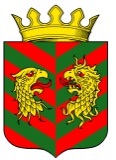 Администрациямуниципального образования«Кяхтинский район»Республики БурятияБуряад республикын“Хяагтын аймагай” rэhэн муниципальна байгууламжын ЗахиргаанКомиссия по делам несовершеннолетних и защите их правул. Ленина, д. . Кяхта, Кяхтинский район,Республики Бурятия, 671840тел. (30142) 91-4-05, факс 91-4-05Е-mail: admkht@icm.buryatia.ruhttp://admkht.sdep.ruИНН 0312002282  КПП 031201001                                  28.02.2023 г. №  69                                На № ______  вх. от ________ г.Администрациямуниципального образования«Кяхтинский район»Республики БурятияБуряад республикын“Хяагтын аймагай” rэhэн муниципальна байгууламжын ЗахиргаанКомиссия по делам несовершеннолетних и защите их правул. Ленина, д. . Кяхта, Кяхтинский район,Республики Бурятия, 671840тел. (30142) 91-4-05, факс 91-4-05Е-mail: admkht@icm.buryatia.ruhttp://admkht.sdep.ruИНН 0312002282  КПП 031201001                                  28.02.2023 г. №  69                                На № ______  вх. от ________ г.Заместителю Председателя Правительства Республики Бурятия – Министру здравоохранения Республики Бурятия, Председателю Комиссии по делам несовершеннолетних и защите их прав Правительства Республики БурятияЛудуповой Е.Ю.  